            花蓮縣畜牧業仔豬銷售計價方式例1:單頭仔豬計價範例※若仔豬過磅日前一日花蓮縣肉豬拍賣市場平均每公斤單價為68元。※若該頭仔豬為21公斤重，計算方式：基礎10公斤部分:68元(拍賣平均單價)×33(固定不變倍數)＝2,244元。超重11公斤部分: 11公斤部分×65元(仔豬過磅日前一日花蓮縣肉豬拍賣市場價格每公斤單價減3元)＝715元。合計: 2244元＋715元＝2,959元(單頭價格)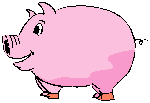 例2:多頭仔豬計價範例(以40頭為例)※若仔豬過磅日前一日花蓮縣肉豬拍賣市場平均每公斤單價為68元※若該40頭仔豬總重為840公斤，計算方式：基礎10公斤部分:68元(拍賣平均單價)×33(固定不變倍數) ×40頭＝89,760元。超重440公斤部分: 440公斤部分×65元(仔豬過磅日前一日花蓮縣肉豬拍賣市場價格每公斤單價減3元)＝28,600元。合計: 89,760元＋28,600元＝118,360元(40頭價格)。